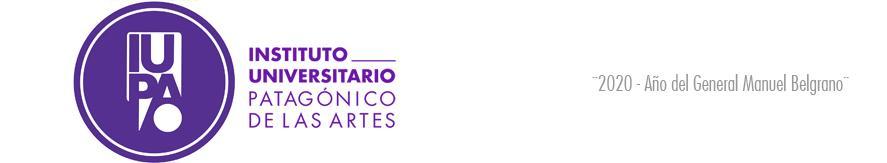 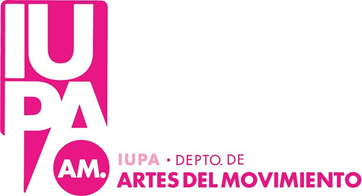 DEPARTAMENTO DEARTES DEL MOVIMIENTODANZA ESPAÑOLAMESA EXTRAORDINARIA, SEPTIEMBRE DE 2021.PROFESORADO UNIVERSITARIO DE DANZAS ESPAÑOLAS, TECNICATURA UNIVERSITARIA EN DANZAS ESPAÑOLAS 2021Contacto: Diana Fermanian dfermanian@iupa.edu.ar  - Sol Guerrero sguerrero@iupa.edu.ar      3ER.  AÑOMATERIAQUIENES RINDENFECHAHORAPLATAFORMATRIBUNAL FLAMENCO IIIALUMNOS REGULARESLunes 27/9/20219:00 HsAula 31Fermanian, Ose, Sol. Sup. Leiva 